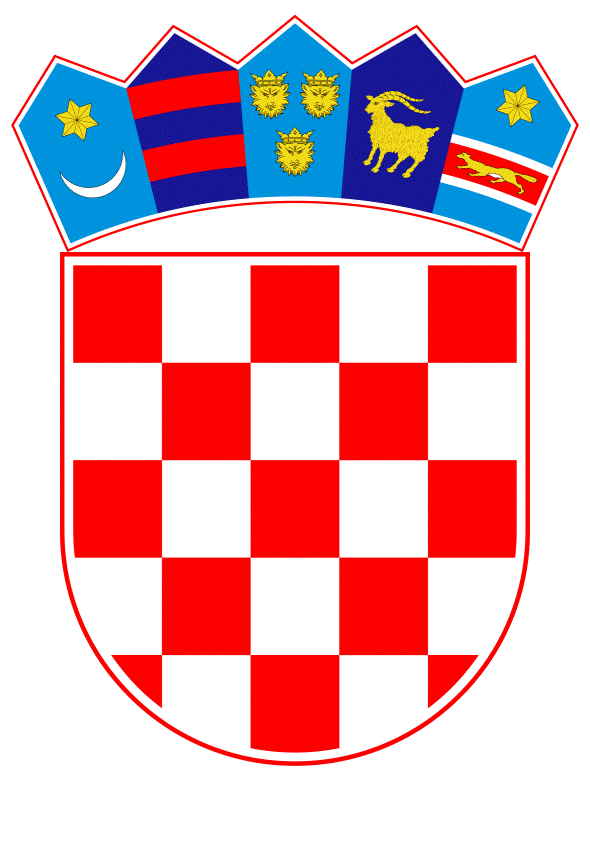 VLADA REPUBLIKE HRVATSKEZagreb, 1. kolovoza 2019.______________________________________________________________________________________________________________________________________________________________________________________________________________________________PrijedlogNa temelju članka 31. stavka 3. Zakona o Vladi Republike Hrvatske (Narodne novine, br. 150/11, 119/14, 93/16 i 116/18) i točaka II. i III. Odluke o kriterijima i postupku za prihvaćanje pokroviteljstva Vlade Republike Hrvatske (Narodne novine, broj 44/16), Vlada Republike Hrvatske je na sjednici održanoj ________ godine donijelaZ A K LJ U Č A K1. 	Vlada Republike Hrvatske prihvaća pokroviteljstvo nad Donatorskom večeri za Zakladu Dječja onkologija Rebro (Zagreb, 12. rujna 2019. godine), sukladno zamolbi Zaklade Dječja onkologija Rebro iz Zagreba.2. 	Prihvaćanjem pokroviteljstva Vlada Republike Hrvatske ne preuzima nikakve financijske obveze.Klasa: Urbroj:Zagreb, _____ 2019.            PREDSJEDNIK      mr. sc. Andrej PlenkovićOBRAZLOŽENJEOvim Zaključkom Vlada Republike Hrvatske prihvaća pokroviteljstvo nad Donatorskom večeri za Zakladu Dječja onkologija Rebro (u daljnjem tekstu: Zaklada), koja će se održati 12. rujna 2019. godine u Zagrebu, u organizaciji Francusko – hrvatske trgovinske i industrijske komore, a sukladno zamolbi Zaklade Dječja onkologija Rebro.Cilj Zaklade je gradnja i opremanje novog Zavoda za hematologiju i onkologiju Klinike za pedijatriju Kliničkog bolničkog centra Zagreb. Dosad je kroz rad Zaklade prikupljen značajan dio sredstava te su radovi na izgradnji novog Zavoda za hematologiju i onkologiju započeli. Međutim, prikupljena sredstva nisu dovoljna za dovršenje cijelog projekta.Prihvaćanjem pokroviteljstva Vlada Republike Hrvatske ne preuzima nikakve financijske obveze.Predlagatelj:Ministarstvo zdravstvaPredmet:Prijedlog za prihvaćanje pokroviteljstva Vlade Republike Hrvatske nad Donatorskom večeri za Zakladu Dječja onkologija Rebro (Zagreb, 12. rujna 2019. godine)